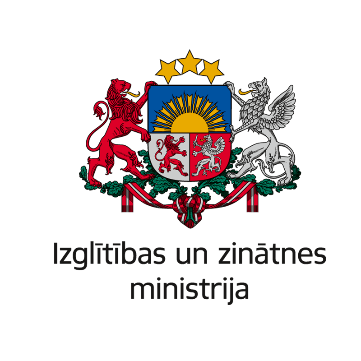 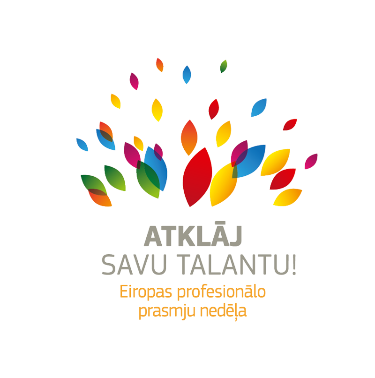 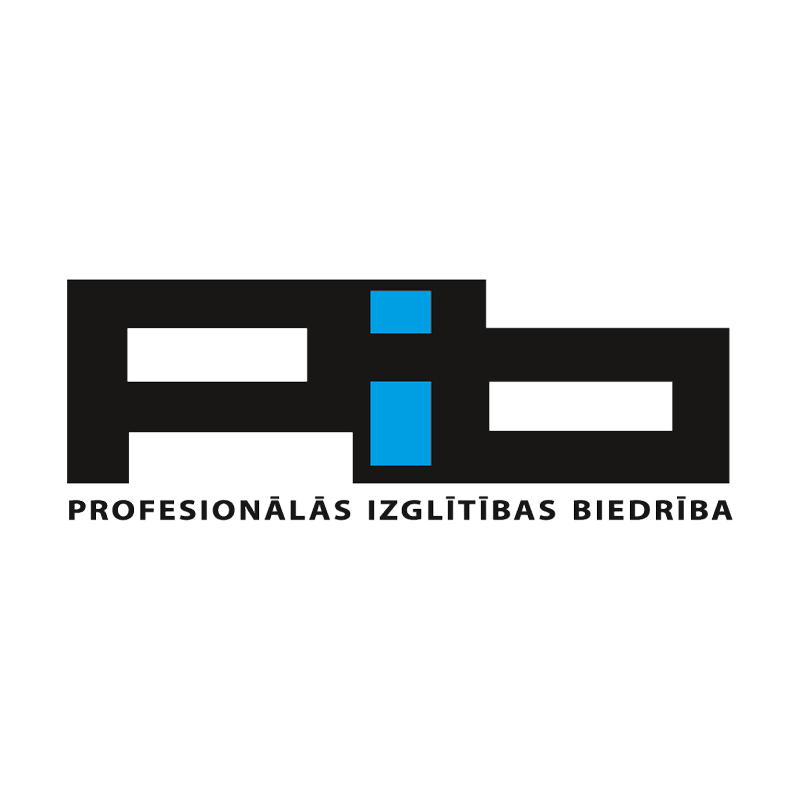 Izglītības un zinātnes ministrijaProfesionālās izglītības biedrībaProfesionālās izglītības audzēkņu forums  “Mūsdienīga profesionālā izglītība Latvijā”2018. gada 31. oktobrī LU Dabaszinātņu akadēmiskais centrs, Jelgavas ielā 1, RīgāProgramma 10.30 – 11.00Reģistrācija un rīta kafija11.00 – 11.20Foruma atklāšana Kārlis Šadurskis – Izglītības un zinātnes ministrsArvils Ašeradens – Ekonomikas ministrsIepazīstināšana ar foruma norisi - Rolands Ozols - moderators11.20 – 12.10  1. paneļdiskusija “Kāda ir mūsdienīga profesionālā izglītība?” Kārlis Šadurskis – Izglītības un zinātnes ministrsArvils Ašeradens – Ekonomikas ministrsIndriķis Muižnieks – Latvijas Universitātes rektorsAndris Maldups – Satiksmes ministrijas Tranzīta politikas departamenta direktorsViktors Valainis  – Latvijas Lielo pilsētu asociācijas izpilddirektorsProfesionālās izglītības iestāžu audzēkņiKatrīna Spēkaine - Kuldīgas Tehnoloģiju un tūrisma tehnikumsMaksims Tričiņecs - Daugavpils Būvniecības tehnikumsEgija Graudiņa - Jelgavas TehnikumsRūdolfs Ločmelis - Valmieras tehnikumsRenāte Buraka - Olaines Mehānikas un tehnoloģijas koledžaJānis Madžulis - Aizkraukles Profesionālā vidusskolaGints Kārlis Beršteins - Ogres tehnikums12.10 –  13.002. paneļdiskusija “Karjera un izaugsme”Ingūna Jurgelāne-Kaldava  –   Rīgas Tehniskās universitātes asociētā profesoreMarija Golubeva – izglītības pētniece Andris Vanags – AS “Sakret Holding” padomes priekšsēdētājs Armands Vimba  – SIA “Amserv Motors” valdes loceklisJanīna Blūma  –  “Livonia print” izpilddirektora vietniece Armands Liede  – Latvijas Jumiķu asociācijas prezidents, Starptautiskās Jumiķu asociācijas valdes loceklisProfesionālās izglītības iestāžu audzēkņiVjačeslavs Palijs - Jelgavas Amatu vidusskolaBenita Beatrise Ozola - VSIA “Rīgas Tūrisma un radošās industrijas tehnikums”Elīna Fatejeva - PIKC “Rīgas Valsts tehnikums”Ilmārs Krusts - Rēzeknes tehnikumsEmīls Jansons - Daugavpils tehnikumsLaura Šapele - Rīgas Mākslas un mediju tehnikumsEmīls Ozols - PIKC “Liepājas Valsts tehnikums”13.00 – 13.45Pusdienu pārtraukumsKurzemes kulinārā mantojuma centrs, Kuldīgas Tehnoloģiju un tūrisma tehnikumsLatgales kulinārā mantojuma centrs, VSIA “Rīgas Tūrisma un radošās industrijas tehnikums”Vidzemes kulinārā mantojuma centrs, Smiltenes tehnikumsZemgales kulinārā mantojuma centrs, Ogres tehnikums13.45 – 14.00Iepazīšanās ar izstādi - profesionālās izglītības iestāžu sasniegumi14.00 – 14.30Interaktīva profesionālās izglītības iestāžu audzēkņu uzstāšanās - sasniegumu demonstrācijaDana Veidemane un Daniels Buķevics - Rīgas Mākslas un mediju tehnikumsRihards Krūmiņš - PIKC “Rīgas Valsts tehnikums”Georgs Krops - Valmieras tehnikumsBeatrise Tretjakova - Rīgas Stila un modes tehnikums Danijs Slugovičs - Saldus tehnikumsGints Kārlis Bernšteins - Ogres tehnikumsDmitrijs Lemes, Tomass Senkevicins,  Dāvids Misiņš, Vjačeslavs Palijs - Jelgavas Amatu vidusskola14.30 – 14.40Foruma rezultātu apkopojums14.40 – 15.00Koncerts foruma dalībniekiem